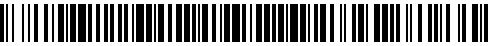 40201/P/2023-HSPH Čj.: UZSVM/P/28384/2023-HSPHRÁMCOVÁ DOHODA O ZPRACOVÁNÍ PRŮKAZU ENERGETICKÉ NÁROČNOSTI ÚZSVM ÚP Plzeň č. 197/2023uzavřená dle ustanovení § 1746 odstavce 2 zákona č. 89/2012 Sb., občanský zákoník, ve znění pozdějších předpisů (dále jen „občanský zákoník“) na veřejnou zakázku s názvem „Zpracování průkazu energetické náročnosti budov“ (dále jen „veřejná zakázka“)Účastníci dohody:Zadavatel:			Česká republika – Úřad pro zastupování státu ve věcech majetkových organizační složka státu zřízená zákonem č. 201/2002 Sb., o Úřadu pro zastupování státu ve věcech majetkových, ve znění pozdějších předpisůse sídlem:			Rašínovo nábřeží 390/42, Nové Město, 128 00 Praha 2za kterého právně jedná:	Mgr. Ing. Ladislav Nový, ředitel Územního pracoviště PlzeňIČO: 				69797111 DIČ: 		                       XXXXXbankovní spojení:		XXXXX (dále jen „zadavatel“) a Dodavatel:			(pro Plzeňský a Karlovarský kraj): oekoplan Czech Republic s.r.o.se sídlem:	                                Rašínova 103/2, 602 00 Brno		zastoupený:	                                Ing. Bruno Vallance, ředitel a jednatel 		IČO:                                                253 31 299			DIČ: 	                                            XXXXX		bankovní spojení: Fio banka, a.s., č. účtu: XXXXX		zapsán v obchodním rejstříku, vedeném Krajským soudem v Brně, oddíl C, vložka 26493adresa pro zadávání objednávek: XXXXX	e-mail pro zadávání objednávek: XXXXXX	kontaktní osoba ve věci plnění rámcové dohody: XXXXX	e-mail: XXXXX		tel.: XXXXX (zadavatel a dodavatel dále společně také jako „účastníci dohody“)uzavírají níže uvedeného dne, měsíce a roku Rámcovou dohodu o zpracování průkazu energetické náročnosti ÚZSVM ÚP Plzeň č. 197/2023 (dále jen „rámcová dohoda“ nebo jen „dohoda“), tohoto znění: Čl. I.Úvodní ustanoveníÚčastníci dohody prohlašují, že pokud rámcová dohoda nestanoví jinak, bude postupováno v souladu s příslušnými ustanoveními občanského zákoníku a v souladu s dalšími právními předpisy, které se vztahují na předmět rámcové dohody. Dodavatel prohlašuje, že splňuje veškeré podmínky stanovené právními předpisy k plnění předmětu rámcové dohody a veškeré podmínky a požadavky v této rámcové dohodě stanovené a je oprávněn tuto rámcovou dohodu uzavřít a řádně plnit závazky v ní obsažené.Čl. II.Předmět rámcové dohody Předmětem plnění rámcové dohody je zpracování průkazu energetické náročnosti (dále jen „PEN“) budov, které jsou podle zákona č. 219/2000 Sb., o majetku České republiky a jejím vystupování v právních vztazích, ve znění pozdějších předpisů (dále jen „zákon č. 219/2000 Sb.“), ve vlastnictví České republiky, s příslušností hospodařit Úřad pro zastupování státu ve věcech majetkových nebo právem obdobným, v rámci působnosti Územního pracoviště Plzeň, a to pro odbor Hospodaření s majetkem státu, odbor Hospodářsko správní, odbor Odloučené pracoviště Klatovy, odbor Odloučené pracoviště Domažlice, odbor Odloučené pracoviště Karlovy Vary. Tato rámcová dohoda upravuje podmínky zadávání jednotlivých dílčích zakázek na zpracování PEN po dobu platnosti rámcové dohody s tím, že zadavatel bude zadávat jednotlivé dílčí zakázky na základě písemných objednávek (dále jen „objednávka“ nebo „objednávky“) zaslaných dodavateli, kdy přijetím objednávky tímto dodavatelem dojde mezi zadavatelem a dodavatelem k uzavření smlouvy o dílo dle § 2586 a násl. občanského zákoníku (dále jen „smlouva o dílo“ nebo jen „smlouva“). Dodavatel se podpisem rámcové dohody zavazuje zpracovávat PEN, za podmínek stanovených touto rámcovou dohodou a zejména Čl. III. rámcové dohody, pro potřeby Úřadu pro zastupování státu ve věcech majetkových – Územního pracoviště Plzeň, a to: v Plzeňském kraji pro potřeby: Územního pracoviště Plzeň (Radobyčická 1313/14, Jižní Předměstí, 301 00 Plzeň) - pro okres Plzeň-město, Plzeň-jih, Plzeň-sever, Rokycany odboru Odloučené pracoviště Klatovy (Randova 167, Klatovy I, 339 01 Klatovy) - pro okres Klatovy odboru Odloučené pracoviště Domažlice (Paroubkova 228, Týnské Předměstí, 344 01 Domažlice) a pracoviště Tachov (T.G. Masaryka 1326, 347 01 Tachov) - pro okres Domažlice a Tachov v Karlovarském kraji pro potřeby:odboru Odloučené pracoviště Karlovy Vary (Závodu míru 725/16, Stará Role, 360 17 Karlovy Vary) a pracoviště Cheb (Evropská ul. 1605/8, 350 11 Cheb) - okres Karlovy Vary, Cheb, SokolovZadavatel se podpisem rámcové dohody zavazuje platit dodavateli za zpracování PEN cenu v souladu s Čl. V. rámcové dohody.Dodavatel se zavazuje mít po celou dobu platnosti rámcové dohody sjednáno pojištění odpovědnosti za škodu způsobenou dodavatelem třetí osobě, a to s limitem pojistného plnění minimálně ve výši 1 mil. Kč a zaplacené pojistné. Čl. III.Podmínky plnění předmětu rámcové dohodyPEN budou zpracovány podle zákona č. 406/2000 Sb., o hospodaření energií, ve znění pozdějších předpisů (dále jen „zákon č. 406/2000 Sb.“) a podle platných prováděcích předpisů a budou zadavateli sloužit ke splnění povinnosti vlastníka budov podle § 7a odst. 1 písm. b) a   c) zákona č. 406/2000 Sb. (dále jen „budovy k užívání“) a podle § 7a odst. 2 zákona č. 406/2000 Sb. (dále jen „budovy k nakládání“).  Forma a obsah PEN musí být zpracovány podle příslušných právních předpisů a prováděcích předpisů (vyhlášek) platných v době předání každého PEN zadavateli. Za formální a věcně správný obsah každého PEN, podle platné legislativy, je plně odpovědný pouze dodavatel, a tedy podpisem zástupce zadavatele na předávacím protokole nepřechází na zadavatele jakákoliv odpovědnost za formální či věcnou správnost PEN zpracovaného dodavatelem.PEN budou zpracovány na budovy, jejichž specifikaci uvede zadavatel v dílčích objednávkách.Zadavatel bude zasílat objednávky dodavateli dle svých potřeb, dodavatel se zavazuje prostřednictvím e-mailové zprávy přijmout objednávku zadavatele nejpozději do 3 pracovních dnů ode dne odeslání objednávky e-mailem anebo do 3 pracovních dnů ode dne doručení objednávky poštou.Zadavatel zasílá objednávky poštou na adresu pro zadávání objednávek anebo elektronicky na e-mail pro zadávání objednávek, které jsou uvedeny v úvodu rámcové dohody v části „Účastníci dohody“ u dodavatele.Dílčí objednávky budou vystaveny zvlášť na každou jednotlivou budovu. Pouze v případě více budov tvořících jeden funkční celek (např. budova a zateplená garáž) může jedna dílčí objednávka zahrnovat požadavek na zpracování i více než jednoho PEN. V tomto případě bude platit stejná lhůta pro zpracování všech PEN k budovám tvořícím funkční celek jako v případě jednoho PEN.Ve specifikaci budovy zadavatel uvede základní informace:základní identifikační údaje vedené k předmětné budově v katastru nemovitostí (číslo pozemkové či stavební parcely, číslo listu vlastnictví, katastrální území, obec, část obce, číslo popisné/evidenční, případně číslo orientační);adresu předmětné budovy;účel budovy;popř. další údaje charakterizující budovu zejména pro potřeby PEN.Součástí specifikace budovy přiložené k objednávce mohou být i následující další informace popř. i stavebně-technická (projektová) dokumentace, pokud jimi zadavatel bude disponovat, zejména:stávající projektová dokumentace – zejména půdorysy všech podlaží i suterénu či sklepu, řezy objektem a pohledy, technickou zprávu;  celková situace stavby (katastrální, inženýrských sítí), ze které bude patrná orientace ke   světovým stranám; popis skladeb konstrukcí budovy – tj. zejména podlah, obvodových stěn, stropů a střech;popis stavu oken a dveří (druh – stáří – typ zasklení); v případě již částečných výměn i jejich rozpis;typ a výkon instalovaného kotle, včetně popisu ohřevu a zásobníku TUV (použité palivo, výkony a příkony zdroje tepla v kW, objem případných zásobníků v litrech);popis případných technologií na zisk energie (solární, fotovoltaické panely, tepelná čerpadla); typ osvětlovací soustavy (žárovkové, zářivkové apod.), celkový elektrický příkon osvětlení budovy, způsob ovládání osvětlovací soustavy (ruční, automatický apod.);popis vzduchotechnického zařízení – je-li instalováno, vč. hlavních technických parametrů (účinnost rekuperace tepla, použití zemního (příp. solankového) výměníku   k   předehřevu vzduchu, typ a výkon případného ohřívače vzduchu, typ protimrazové ochrany);popis nuceného větrání – je-li instalováno;odhad počtu užívajících osob;fotografie objektu ze všech světových stran (postačí v digitální formě);kopie energetického auditu.V případě novějších projektových dokumentací mohou být poskytnuty dokumentace v elektronické podobě.Na další informace či dokumentace podle předchozího odst. 3.8 tohoto článku, nemá dodavatel automaticky nárok. Zadavatel informace nebo dokumentaci uvede (přiloží) v objednávce jen v případě, že je bude mít k dispozici.Objednávka na zpracování PEN u budov k užívání bude obsahovat kopii energetického auditu podle zákona č. 406/2000 Sb., pokud byl zpracován.Zadavatel není schopen v době uzavření rámcové dohody určit konkrétní budovy k nakládání, natož jakou dokumentaci či informace k budově bude mít k dispozici v době vystavení objednávky. Zadavatel předpokládá, že většina podkladů předaných v rámci objednávky k PEN bude neúplná pro zpracování PEN bez dalšího měření nebo zjišťování potřebných údajů.Od data obdržení objednávky bude počítána požadovaná lhůta na zpracování PEN, popř. sankce v případě nedodržení této lhůty.Do 3 pracovních dnů od data obdržení objednávky na zpracování PEN konkrétní budovy, dodavatel požádá zadavatele o stanovení termínu prohlídky předmětné budovy za účelem zjištění stavebně technického stavu budovy a provedení potřebných měření pro zpracování PEN.Termín(y) prohlídky, popř. potřebných měření stanoví zadavatel s ohledem na návrhy dodavatele, ale též s ohledem na nenarušení provozu uživatelů budovy (např. mimo pracovní dobu apod.).V případě, že se nepodaří zadavateli zajistit termín prohlídky budovy do 5 pracovních dnů od požadavku dodavatele, a to z důvodů na straně zadavatele, pak zadavatel prodlouží lhůtu dodání PEN o počet dnů, o který bude posunut termín prohlídky nad uvedenou lhůtu 5 pracovních dnů, nebo-li nad lhůtu 8 pracovních dnů od přijetí objednávky ze strany dodavatele. Změnu termínu pak účastníci dohody zaznamenají do předávacího protokolu, prostřednictvím kterého dodavatel předá a zadavatel převezme příslušný PEN.Dodavatel předá PEN zadavateli v jeho sídle, jako dílčí plnění zakázky, a to v listinné podobě ve třech originálech a v elektronické formě na CD/DVD. Dodavatel zároveň připraví předávací protokol. Zadavatel zkontroluje podklady k PEN a v případě, že neshledá nedostatky, potvrdí dodavateli převzetí PEN na předávacím protokole.Pokud zadavatel shledá nedostatky v předávaných podkladech PEN, pak je vymezí v předávacím protokole. Dodavatel je povinen zjištěné nedostatky odstranit a znovu vyzvat zadavatele k převzetí PEN. Lhůta ke zpracování a předání PEN končí až dnem potvrzení zadavatel o převzetí „bezvadného“ PEN na předávacím protokole. Čl. IV.Místo, doba a lhůty plnění předmětu rámcové dohody4.1	Místem plnění rámcové dohody budou jednotlivé budovy určené zadavatelem v objednávce ke zpracování PEN.4.2 	Místem předání PEN bude sídlo pracoviště zadavatele, které vystavilo objednávku. 4.3	Rámcová dohoda se uzavírá na dobu určitou nejpozději do 31. 12. 2025 anebo do vyčerpání finančního limitu ve výši 400 000 Kč bez DPH, tj. 484 000 Kč s DPH (dále jen „finanční limit“), a to podle toho, která z těchto skutečností nastane dříve. Do finančního limitu budou započítávány veškeré úhrady za provádění díla na základě rámcové dohody. Na čerpání finančního limitu nevzniká dodavateli právní nárok. 4.4 	Lhůta na zpracování a předání jednoho PEN bez vad je stanovena jednotně pro všechny kategorie budov v délce do 20 pracovních dnů. Lhůta začíná běžet den následující po přijmutí objednávky a končí potvrzením zadavatele o „bezvadném“ převzetí PEN na předávacím protokole.Čl. V.Ceny předmětu rámcové dohody a platební podmínkySmluvní ceny odpovídají nabídkové ceně dodavatele a jsou uvedeny v příloze č. 1 rámcové dohody.Ceny za zpracování PEN podle odst. 5.1 tohoto článku této rámcové dohody jsou stanoveny jako ceny konečné a neměnné po dobu platnosti a účinnosti rámcové dohody. Dodavatel není oprávněn v průběhu plnění a po dobu platnosti a účinnosti rámcové dohody požadovat jakékoliv úpravy (nabídkových) smluvních cen, a to např. ani z důvodu změny prováděcí vyhlášky, kterou nedojde k zásadní změně obsahu, charakteru či účelu PEN nebo z důvodu, že musí ke každé budově pořizovat ještě další informace potřebné pro zpracování PEN, opakovaně provádět místní měření, anebo poskytli nekvalitní službu či dodávku, v jejichž důsledku bylo nezbytné poskytnout další plnění pro komplexní a řádné splnění dílčího nebo celého předmětu rámcové dohody.  Všechny ceny musí být stanoveny jako ceny nejvýše přípustné a konečné. V těchto cenách musí být již započítány veškeré související náklady, poplatky, pojištění, licence, náklady na dopravu, diety, kolky, kopírování podkladů apod.Všechny ceny jsou stanoveny jako ceny konečné a platné v nezměněné výši od data nabytí účinnosti nebo platnosti rámcové dohody až do ukončení platnosti a účinnosti rámcové dohody.Ceny bude možné upravit pouze v souvislosti se změnou daňových předpisů týkajících se DPH, a to o výši, která bude odpovídat takové legislativní změně.Dodavatel je oprávněn fakturu vystavit až po řádném dokončení celého předmětu dílčí objednávky, tj. po potvrzení zadavatele o převzetí „bezvadného“ PEN na předávacím protokole. Nestanoví-li objednávka jinak, musí být faktura dodavatelem vystavena a předána zadavateli do 10 pracovních dnů od řádného dokončení celého předmětu objednávky. Ve faktuře musí být uvedeno číslo objednávky, příp. i číslo rámcové dohody, slovní popis úkonů provedených vybraným dodavatelem (označení budovy, na kterou byl PEN zpracován).Faktura musí být předána osobně nebo doručena zadavateli na adresu: Úřad pro zastupování státu ve věcech majetkových, Územní pracoviště Plzeň, Radobyčická 1313/14, Jižní Předměstí, 301 00 Plzeň. Faktura bude uhrazena bankovním převodem se splatnostní 21 kalendářních dnů ode dne, kdy zadavatel prokazatelně převezme fakturu, popř. opravenou fakturu.Faktura musí mít náležitosti podle aktuální legislativy. Zadavatel si vyhrazuje právo vrátit fakturu dodavateli k opravě (doplnění), pokud nebude faktura takové náležitosti obsahovat či přesáhne dohodnutou smluvní cenu. V takovém případě bude přerušen běh lhůty splatnosti a nová lhůta splatnosti začne běžet okamžikem doručení opravené (doplněné) faktury zadavateli.Zadavatel neposkytuje zálohy.Čl. VI.SankceDodavatel nese plnou odpovědnost za škodu způsobenou zadavateli v souvislosti s plněním předmětu rámcové dohody nebo objednávky a je povinen jakoukoliv škodu zadavateli uhradit. Výše náhrady škody není omezena. V případě prodlení dodavatele se zpracováním PEN a jeho předáním ve lhůtě dle objednávky, se dodavatel zavazuje zaplatit zadavateli smluvní pokutu ve výši 500 Kč, a to za každý kalendářní den prodlení. V případě, že dodavatel nebude mít sjednáno pojištění a zaplacené pojistné v souladu s Čl. II. odst. 2.5 rámcové dohody, zavazuje se dodavatel uhradit zadavateli smluvní pokutu ve výši 50 tis. Kč.Zadavatel se zavazuje uhradit dodavateli z jakékoliv neoprávněně neuhrazené části faktury dodavatele (včetně DPH) úrok z prodlení ve výši stanovené nařízením vlády č. 351/2013 Sb., kterým se určuje výše úroků z prodlení a nákladů spojených s uplatněním pohledávky, určuje odměna likvidátora, likvidačního správce a člena orgánu právnické osoby jmenovaného soudem a upravují některé otázky Obchodního věstníku a veřejných rejstříků právnických a fyzických osob, ve znění pozdějších předpisů, a to za každý kalendářní den prodlení vůči dnu splatnosti faktury. Smluvní pokuty, jakož i případné úroky z prodlení, jsou splatné 14. kalendářní den ode dne odeslání příslušné výzvy povinnému účastníku dohody na jeho adresu uvedenou v záhlaví této rámcové dohody anebo do datové schránky. Právo na náhradu škody v plné výši, tedy i ve výši přesahující smluvní pokutu, není výše uvedenými ustanoveními dotčeno.Čl. VII.Povinnost mlčenlivostiDodavatel je povinen zachovávat ve vztahu ke třetím osobám mlčenlivost o všech skutečnostech, o kterých se dozvěděl při plnění rámcové dohody, a bez písemného souhlasu zadavatele je nesmí zpřístupnit žádné třetí osobě ani je použít v rozporu s účelem rámcové dohody, jinak odpovídá za škodu tím způsobenou, ledaže se jedná o:informace, které jsou veřejně přístupné, nebopřípad, kdy je zpřístupnění informace vyžadováno zákonem nebo závazným rozhodnutím oprávněného orgánu.Dodavatel je povinen zavázat povinností mlčenlivosti podle odstavce 7.1 rámcové dohody všechny osoby, které se budou podílet na poskytování služeb dle rámcové dohody. Dodavatel, jehož osoby se budou podílet na poskytování služeb dle rámcové dohody, bude odpovídat za porušení povinnosti mlčenlivosti těchto osob, jako by povinnost porušil sám.Povinnost mlčenlivosti dle tohoto článku rámcové dohody trvá i po skončení účinnosti rámcové dohody.Čl. VIII.Odstoupení od smlouvy o dílo, odstoupení od rámcové dohodyZadavatel je oprávněn odstoupit od smlouvy o dílo nebo od rámcové dohody s dodavatelem (dle § 2001 a násl. občanského zákoníku) v těchto případech: jestliže se dodavatel dostane do prodlení delšího než 7 kalendářních dnů        s provedením předmětu objednávky,jestliže dodavatel opakovaně (tj. minimálně 2x) poruší rámcovou dohodu,jestliže nabude právní moci rozhodnutí insolvenčního soudu o úpadku dodavatele, v němž tento soud konstatuje, že je dodavatel v úpadku.Dodavatel je oprávněn odstoupit od smlouvy o dílo nebo od rámcové dohody (dle § 2001 a násl. občanského zákoníku) v tomto případě:jestliže se zadavatel dostane neoprávněně do prodlení s úhradou faktury delšího než 60 kalendářních dnů. Odstoupení od smlouvy o dílo nebo rámcové dohody je účinné okamžikem doručení písemného odstoupení od smlouvy o dílo nebo rámcové dohody dotčenému účastníku dohody. Odstoupení od smlouvy o dílo nebo rámcové dohody je vždy s účinky ex nunc.Odstoupení od smlouvy o dílo nebo rámcové dohody se netýká nároku na úhradu všech peněžitých plnění (zejména smluvních pokut a náhrad škod), na které vznikl účastníku dohody nárok na základě rámcové dohody.Čl. IX.Závěrečná ustanoveníV souvislosti s možnými úpravami státního rozpočtu je zadavatel oprávněn zastavit průběh plnění předmětu rámcové dohody anebo rámcovou dohodu vypovědět, a to bez jakékoliv sankce či náhrady za nedokončené plnění. Výpověď je účinná vůči dodavateli okamžikem jejího doručení. Zadavatel se zavazuje, že dílčí plnění objednané písemnou objednávkou před dnem ukončení rámcové dohody uhradí v souladu s rámcovou dohodou. Dodavatel se zavazuje, že dílčí plnění objednané písemnou objednávkou před dnem ukončení rámcové dohody dokončí v souladu s rámcovou dohodou.Zadavatel může rámcovou dohodu vypovědět z jakéhokoliv důvodu, resp. bez udání důvodu, a to s výpovědní dobou 1 měsíce s tím, že výpovědní doba začne běžet od prvního dne měsíce následujícího po měsíci, v němž bude druhému účastníku dohody výpověď doručena. Zadavatel se zavazuje, že dílčí plnění objednané písemnou objednávkou před dnem ukončení rámcové dohody uhradí v souladu s rámcovou dohodou. Dodavatel se zavazuje, že dílčí plnění objednané písemnou objednávkou před dnem ukončení rámcové dohody dokončí v souladu s rámcovou dohodou.Účastníci dohody prohlašují, že tato rámcová dohoda neobsahuje obchodní tajemství.Dodavatel vyslovuje souhlas s tím, že zadavatel v rámci transparentnosti zveřejní rámcovou dohodu (včetně případných dodatků) na internetových stránkách zadavatele, na profilu zadavatele a případně na elektronickém tržišti.Rámcová dohoda je uzavřena a nabývá platnosti okamžikem podpisu poslední smluvní stranou.Rámcová dohoda nabývá účinnosti dnem jejího uveřejnění v registru smluv v souladu se zákonem č. 340/2015 Sb., o zvláštních podmínkách účinnosti některých smluv, uveřejňování těchto smluv a o registru smluv (zákon o registru smluv), ve znění pozdějších předpisů. Zadavatel zašle tuto rámcovou dohodu správci registru smluv Ministerstva vnitra k uveřejnění bez zbytečného odkladu, nejpozději však do 30 dnů od uzavření rámcové dohody. Potvrzení o uveřejnění rámcové dohody bude zasláno dodavateli automaticky do datové schránky správcem registru smluv Ministerstva vnitra. V případě, že dodavatel použije byť i jen k plnění určité části předmětu rámcové dohody nebo objednávky poddodavatele, odpovídá tento dodavatel zadavateli za plnění poskytnuté poddodavatelem, jako by toto plnění poskytoval sám.Změny či doplnění rámcové dohody je možné činit výhradně formou písemných a číselně označených dodatků k rámcové dohodě schválených zadavatelem a dodavatelem, a to s výjimkou změn osob a kontaktních údajů uvedených v úvodu rámcové dohody v části „Účastníci dohody“ a v odst. 9.11 tohoto článku, které se považují za změněné dnem doručení písemného oznámení o takové změně druhému účastníku dohody, tedy změna se neprovádí formou písemného dodatku k rámcové dohodě.Tato smlouva je vyhotovena ve 4 stejnopisech s platností originálu, z nichž zadavatel obdrží 3 a dodavatel 1 výtisk.Nedílnou součástí rámcové dohody je:Příloha č. 1 – Smluvní ceny Kontaktní osoby ve věci plnění rámcové dohody za zadavatele:vedoucí oddělení HMSO, tel.: XXXXXreferent oddělení HMSU, tel.: XXXXXpodatelna: podatelna.plzen@uzsvm.czÚčastníci dohody prohlašují, že si tuto rámcovou dohodu přečetli, že s jejím obsahem souhlasí a na důkaz toho připojují své vlastnoruční podpisy. Za zadavatele:					Za dodavatele:ČR-Úřad pro zastupování státu ve věcech          oekoplan Czech Republic s.r.o.majetkovýchV Plzni dne ……………………………		V Brně dne………….. ………………… …………………………………………			…………………………………………	…Mgr. Ing. Ladislav Nový				Ing. Bruno Vallanceředitel Územního pracoviště Plzeň			ředitel a jednatel, energetický auditorPříloha č. 1 – Smluvní cenySmluvní ceny dodavatele Plzeňský a Karlovarský krajCelková energeticky vztažná plocha budovy / jednotky v m2Smluvní cena za 1 PEN v Kč bez DPHDPH v KčSmluvní cena za 1 PEN v Kč včetně DPHSmluvní cena pro stavbu s nekompletní nebo žádnou dokumentací 0 - 2007.500,-1.575,-9.075,-Smluvní cena pro stavbu s nekompletní nebo žádnou dokumentací 201 - 5008.300,- 1.743,-10.043,-Smluvní cena pro stavbu s nekompletní nebo žádnou dokumentací 501 - 2 00011.000,-2.310,-13.310,-Smluvní cena pro stavbu s nekompletní nebo žádnou dokumentací větší než 2 00012.700,-2.667,-15.367,-Smluvní cena pro stavbu s platným energetickým auditem podle zákona č. 406/2000 Sb. 0 - 3 00015.200,-3.192,-18.392,-Smluvní cena pro stavbu s platným energetickým auditem podle zákona č. 406/2000 Sb. větší než 3 00023.500,-4.935,-28.435,-